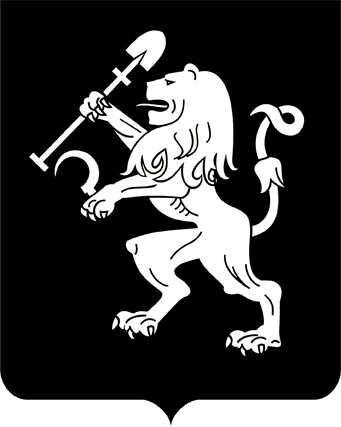 АДМИНИСТРАЦИЯ ГОРОДА КРАСНОЯРСКАРАСПОРЯЖЕНИЕО внесении изменений в распоряжение администрации городаот 31.12.2015 № 23-трВ целях повышения безопасности и качества пассажирских перевозок в городе Красноярске, руководствуясь ст. 25, 26 Федерального     закона от 13.07.2015 № 220-ФЗ «Об организации регулярных перевозок пассажиров и багажа автомобильным транспортом и городским наземным электрическим транспортом в Российской Федерации и о внесении изменений в отдельные законодательные акты Российской Федерации», ст. 16 Федерального закона от 06.10.2003 № 131-ФЗ «Об общих принципах организации местного самоуправления в Российской Федерации», ст. 45, 58, 59 Устава города Красноярска, распоряжением Главы города от 22.12.2006 № 270-р:1. Внести в приложение к распоряжению администрации города    от 31.12.2015 № 23-тр «Об утверждении Реестра муниципальных маршрутов регулярных перевозок автомобильным транспортом и городским наземным электрическим транспортом в городе Красноярске» следующие изменения:1) строки с порядковыми номерами маршрутов 5, 8 изложить в редакции согласно приложению 1 к настоящему распоряжению;2) в графе 5 строк с порядковыми номерами маршрутов 11, 15, 15.1, 36, 50 слова «ул. Аэровокзальная – ул. Весны» заменить словами «ул. Аэровокзальная – ул. Березина – ул. Взлетная – ул. Весны», слова «ул. Весны – ул. Аэровокзальная – ул. П. Железняка» заменить словами «ул. Весны – ул. Аэровокзальная – ул. Березина – ул. Аэровокзальная – ул. П. Железняка»;3) в графе 5 строк с порядковыми номерами маршрутов 19, 28  слова «ул. Партизана Железняка – ул. Аэровокзальная – ул. Весны»             заменить словами «ул. П. Железняка – ул. Аэровокзальная – ул. Березина – ул. Взлетная – ул. Весны», слова «ул. Весны – ул. Аэровокзальная – ул. Партизана Железняка» заменить словами «ул. Весны – ул. Аэровокзальная – ул. Березина – ул. Аэровокзальная – ул. П. Железняка»;4) в графе 5 строки с порядковым номером маршрута 63 слова       «ул. Весны – ул. Аэровокзальная – ул. П. Железняка» заменить словами «ул. Весны – ул. Аэровокзальная – ул. Березина – ул. Аэровокзальная – ул. П. Железняка», слова «ул. Аэровокзальная – ул. Весны» заменить словами «ул. Аэровокзальная – ул. Березина – ул. Взлетная –                      ул. Весны»;5) строки с порядковыми номерами маршрутов 29, 32, 38, 43             изложить в редакции согласно приложению 2 к настоящему распо-ряжению.2. Настоящее распоряжение опубликовать в газете «Городские     новости» и разместить на официальном сайте администрации города.3. Распоряжение вступает в силу со дня его официального опубликования и применяется к правоотношениям, возникшим с 04.06.2021. Заместитель Главы города –руководитель департаментатранспорта                                                                             А.И. Годованюк21.07.2021№ 13-тр